Україна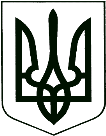 Черкаської міської радиДЕПАРТАМЕНТ ОСВІТИ ТА ГУМАНІТАРНОЇ ПОЛІТИКИ18000, м. Черкаси, вул. Гоголя, 251, тел./факс: (0472) 37-33-86,Web: http://www.ogp.ck.ua Код ЄДРПОУ 36299692ПРОТОКОЛЬНЕ РІШЕННЯ Уповноваженої особи, відповідальної за організацію та проведення процедур закупівель  Департаменту освіти та гуманітарної політики Черкаської міської ради«21» червня 2023 р.                                                                                                                 м.ЧеркасиКеруючись абзацом 2 частини 1 статті 32 Закону України «Про публічні закупівлі» від 25.12.2015 № 922, Положення про уповноважену особу, що затверджене рішенням Департаменту освіти та гуманітарної політики Черкаської міської ради, з метою відміни тендеру «Енергосервіс будівлі дошкільного навчального закладу (ясла-садок) комбінованого типу №83 «Лісова казка»» (Ідентифікатор закупівлі UA-2022-12-16-015960-a) та вжиття у зв’язку з цим заходів, передбачених законодавством.ВИРІШИВ:Відмінити торги по закупівлі: «Енергосервіс будівлі дошкільного навчального закладу (ясла-садок) комбінованого типу №83 «Лісова казка»» (Ідентифікатор закупівлі UA-2022-12-16-015960-a), у зв’язку з неможливості усунення порушень, що виникли через виявлені порушення законодавства у сфері публічних закупівель, з описом таких порушень, які неможливо усунути, а саме: не укладений договір про закупівлю відповідно до встановлених термінів. Зазначити в електронній системі закупівель підстави прийняття рішення про відміну тендеру з урахуванням вимог частини 7 статті 32 Закону.Уповноважена особа з публічних закупівель                                                         Сергій ПИСЬМЕННИЙ		                                              _____________________                                                                  (підпис) 		 